Geo Science Photographic Scavenger Hunt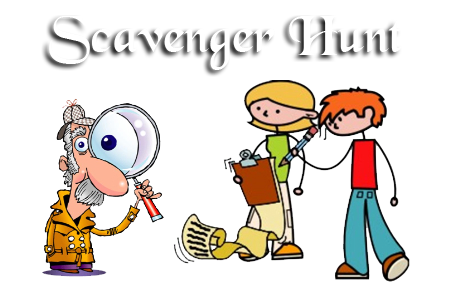 	GeoScience is a subject best experienced in the field, being outdoors.  The purpose of this project is to get you outside searching first hand for some of the many things we will discuss this year.  Your job will be to find and photograph the following 15 geoscience related items.  These pictures will need to be uploaded via Bluetooth or usb chord to a computer, where you will build a detailed slideshow.  Each slide will need to have the picture (including a special idle of your choice), a title, and a 2-3 sentence description of what occurred and why.  BTW, an idle will be some object of your choice that appears in every picture taken, i.e. a porcelain cow or a stuffed animal.  Projects are due Tuesday Aug. 20thPhysical WeatheringChemical WeatheringCondensationStream (not manmade)V shaped valley (from stream)Soil ProfileCumulous cloudPhase of the moon (which one)Contour farmingIgneous rockMetamorphic rockSoil erosionConductionDepositionLongitude and Latitude√